Hierbij bied ik u de antwoorden aan op de schriftelijke vragen die zijn gesteld door het lid Baudet (FvD) over de problemen inzake het asielbeleid.Deze vragen werden ingezonden op 13 juni 2019 met kenmerk 2019Z11922.Antwoorden Kamervragen die zijn gesteld door het lid Baudet (FvD) over de problemen inzake het asielbeleid (ingezonden 12 juni 2019, nr. 2019Z11922)Vraag 1Kent u het bericht ‘Broekers-Knol mag puinruimen; oplossing voor falend asielbeleid gevraagd’? 1)Antwoord 1Ja. Vraag 2Erkent u dat sprake is van een falend asielbeleid? Zo nee, waarom niet?Antwoord 2Nee, dat er sprake is van een falend asielbeleid erken ik niet. Nederland heeft een solide asielstelsel. In haar onderzoek naar langdurig verblijf van vreemdelingen zonder bestendig verblijfsrecht heeft de commissie Van Zwol onder meer geconcludeerd dat het Nederlandse asielbeleid en de praktijk fatsoenlijk op orde zijn. De Nederlandse uitvoerende diensten in de asielketen functioneren, zo blijkt uit Europees en ander vergelijkend onderzoek, meer dan gemiddeld goed. Wel constateert de commissie dat er verbeteringen mogelijk zijn; meest in het bijzonder op het terrein van (sturing op) wacht- en doorlooptijden. Verbeteringen liggen daarnaast onder meer op het terrein van terugkeer en vreemdelingenbewaring. Met name deze laatste aanpassingen hebben vaak een Europese en internationale dimensie en vragen om een kabinetsbrede inzet, onder andere op het vlak van relaties met de landen van herkomst. Die brede inzet is onderdeel van de integrale migratieagenda van dit kabinet, waarover uw Kamer jaarlijks geïnformeerd zal worden. De eerste Rapportage Integrale migratieagenda zal zo snel mogelijk na het zomerreces en uiterlijk een maand voor de begrotingsbehandeling van Justitie en Veiligheid aan uw Kamer worden gezonden.Vraag 3Waarom acht u zichzelf geschikt de enorme problemen in de asielketen op te lossen, terwijl uw voorgangers daar jammerlijk in zijn tekortgeschoten?Antwoord 3De kwalificatie dat mijn voorgangers tekortgeschoten zijn, deel ik niet. De punten waar verbetering nodig is, liggen deels buiten Nederland en vragen om een lange adem. Mijn voorgangers hebben goede dingen gedaan. Ik zal mij maximaal inzetten op de verbeterpunten verdere voortgang te realiseren. Daarnaast zet ik mij in voor goede aansturing van de asielketen om de doorlooptijden sterk te bekorten.  Vraag 4Welke concrete doelen heeft u zich gesteld gedurende uw ambtstermijn te verwezenlijken? Welke concrete wijzigingen van het asielbeleid zijn noodzakelijk teneinde uw doelen te verwezenlijken? Op welke momenten en op welke wijze zult u meten of u voldoende voortgang boekt om die doelen te verwezenlijken?Antwoord 4Voor mijn concrete doelen refereer ik aan het regeerakkoord 2017 “Vertrouwen in de toekomst’, waarin de beleidsvoornemens van het kabinet op het gebied van asiel en migratie staan. De voornemens zijn nader uitgewerkt in de Kamerbrief van 29 maart 2018 over de integrale migratieagenda. Vraag 5Erkent u dat een toestand van ongecontroleerde massa-immigratie rampzalige gevolgen kan hebben voor het voortbestaan van een verzorgingsstaat?Vraag 6Hoe beschouwt u de ingrijpende veranderingen in de samenstelling van de Nederlandse bevolking, die het gevolg zijn van het in de laatste decennia gevoerde asielbeleid? Ziet u hierin vooral kansen of vooral bedreigingen?Antwoord 5 en 6Zoals ook door mijn ambtsvoorganger op 3 december 2018 aan u is geantwoord, kan voor personen, maar ook voor landen, migratie een bron van voorspoed, innovatie en duurzame ontwikkeling zijn. Geordende, veilige en reguliere migratie kan vele kansen bieden. In algemene zin kan worden gesteld dat migratie niet alleen voordeel biedt voor migranten zelf, maar ook voor de ontvangende staten, indien migranten in hun eigen levensonderhoud voorzien, deelnemen aan de arbeidsmarkt en geïntegreerd zijn. Het kabinet sluit echter niet de ogen voor de negatieve effecten van migratie, zowel regulier als irregulier. In het geval van reguliere migratie, waakt het kabinet voor het risico van verdringing op de arbeidsmarkt en bevordert het de integratie van migranten. Dat is waarom het kabinet inzet op een integrale aanpak van migratie waarbij het ook zaak is dat personen zonder rechtmatig verblijf Nederland verlaten en personen die hier mogen blijven actief meedoen aan de samenleving.Vraag 7Hoeveel asielzoekers kan Nederland naar uw mening nog maximaal per jaar opvangen? Hoe gaat u ervoor zorgen dat dit aantal niet overschreden wordt?Antwoord 7De vraag naar het aantal asielzoekers dat Nederland maximaal per jaar kan opvangen, is niet concreet te beantwoorden. Wel kan ik u antwoorden dat, zoals genoemd in de Kamerbrief van 29 maart 2018 over de integrale migratieagenda, de inzet van het kabinet gericht is op een beheersing die tot doel heeft dat migranten niet ongecontroleerd doorreizen en in kwetsbare posities terecht komen.Vraag 8Bent u bekend met het Australische asielbeleid? Zo ja, hoe beoordeelt u dit beleid?Antwoord 8Ja, het Australische asielbeleid is mij bekend. Alhoewel het Australisch model niet uitdrukkelijk tot voorbeeld dient, zijn vergelijkbare elementen terug te vinden in het Europese en nationale denken over asiel en migratie. Denk bijvoorbeeld aan het concept van de ontschepingsplatforms voor migranten die worden onderschept op de Middellandse Zee, uit de conclusies van de Europese Raad van 28 juni 2018. Een ander voorbeeld is de in het regeerakkoord genoemde veilige opvang van asielzoekers in de regio en het afsluiten van, bij voorkeur in Europees verband, overeenkomsten met veilige derde landen die materieel voldoen aan de voorwaarden van het Vluchtelingenverdrag.Vraag 9Bent u bereid de mogelijkheden te onderzoeken voor een grondige herziening van het Nederlandse asielbeleid? Zo nee, waarom niet?Antwoord 9Een belangrijke conclusie in het rapport van de commissie Van Zwol is dat een verbetering van de nationale asielprocedure niet gezocht moet worden in (weer) een aanpassing van de nationale wet- en regelgeving, maar dat een verbetering gezocht moeten worden in uitvoering van het huidige beleid. Uw Kamer ontvangt kort na het zomerreces mijn beleidsreactie op de conclusies en aanbevelingen van die commissie. Voor de aanpassingen die meer een Europese en internationale dimensie hebben, is onder meer de hervorming van het gemeenschappelijk Europees asielstel (GEAS) essentieel. Belangrijke speerpunten voor mij zijn het tegengaan van secundaire migratie, het verbeteren en Europees breed invoeren van grensprocedures om snel aan de buitengrens een onderscheid te kunnen maken tussen asielzoekers met een kansrijk en minder kansrijk asielverzoek, en een verruiming van de mogelijkheden van vreemdelingenbewaring om te voorkomen dat vreemdelingen zich aan terugkeer onttrekken.Vraag 10Hoe zou het bedrag van 100 miljoen euro, dat het kabinet op grond van de Voorjaarsnota jaarlijks extra uittrekt voor de asielketen, naar uw oordeel besteed moeten worden?Antwoord 10De besteding van de middelen die op grond van de Voorjaarsnota extra uitgetrokken worden voor de asielketen zullen worden besteed aan een stabiele financiering van de asielketen, zodat het operationele proces beter kan worden ingericht, het aantal mensen dat sinds de asielcrisis in 2015 in procedure is afneemt en de doorlooptijden worden teruggebracht. In onderstaande tabel zijn de bedragen opgenomen die beschikbaar zijn gesteld ten opzichte van de eerdere (afnemende) meerjarenbegrotingsreeks. Vraag 11Hoe lang duurt het op dit moment gemiddeld tot een asielaanvraag in behandeling wordt genomen en hoe lang gemiddeld tot een aanvraag is afgehandeld? Wat vindt u van die termijnen?Antwoord 11Het datawarehouse van de IND registreert de wachttijden, of de Rust- en Voorbereidingstijden nog niet als zodanig. De IND stuurt op doorlooptijden, deze zijn per spoor opgenomen in de tabel hieronder.De IND kan niet voor iedere persoon vooraf zeggen hoe lang de procedure gaat duren. In de tabel staat voor ieder asielspoor de gemiddelde doorlooptijden bij uitstroom. Dit geeft aan hoe lang een persoon in procedure heeft gezeten die in april zijn beslissing heeft ontvangen. In de tabel staat ook hoeveel procent van de beslissingen binnen de wettelijke beslistermijn genomen is. Vraag 12Waarom hebben asielzoekers die nog niets hebben bijgedragen aan de Nederlandse maatschappij recht op een dwangsom, indien hun asielaanvraag niet tijdig wordt behandeld? Wat vindt u van deze regeling?Antwoord 12De Wet dwangsom is erop gericht bestuursorganen tijdig te laten beslissen. Voor asielverzoeken betekent ‘tijdig’ binnen de in de Vreemdelingenwet voorgeschreven beslistermijn. Momenteel zijn er achterstanden bij de IND op asielzaken in spoor 4. Mijn inzet is erop gericht - parallel aan het doel van de Wet dwangsom - dat de IND weer zo snel mogelijk, en in ieder geval binnen de wettelijke beslistermijn, beslist op asielaanvragen. In de brief van mijn ambtsvoorganger van 17 april 2019 is de verwachting uitgesproken dat de IND in 2021 het grootste deel van de zaken in spoor 4 weer binnen de wettelijke termijn kan afdoen. Ik wil hierbij benadrukken dat asielaanvragen in spoor 1 en 2 prioriteit krijgen en nu reeds (ruim) binnen de wettelijke termijn worden afgedaan.Vraag 13Hoeveel euro heeft de Immigratie- en Naturalisatiedienst (IND) sinds 2015 in totaal al uitgekeerd aan dwangsommen, wegens te trage afhandeling van asielaanvragen?Antwoord 13In de IND-systemen kan geen volledige uitsplitsing worden gemaakt in welke werksoort (asiel/regulier/nareis) een dwangsom is uitgekeerd. Wel kunnen de totale bedragen aan uitgekeerde dwangsommen worden geleverd. Hier komt uit dat de IND vanaf 2015 tot op heden (31 mei 2019) in totaal een bedrag van circa €4,1 miljoen aan dwangsommen heeft uitbetaald. Oorzaak van het oplopen van de bedragen is nader toegelicht in mijn antwoord op uw vraag 12.Vraag 14Erkent u dat de achterstanden bij de IND kleiner zouden worden, indien er minder asielzoekers toegelaten worden? Zo ja, bent u bereid zich in te spannen voor wijzigingen in het asielbeleid, waardoor er minder asielzoekers worden toegelaten? Zo nee, hoeveel personeel heeft de IND naar uw mening, bovenop de huidige +/- 3.000 fte, nog nodig teneinde de achterstanden weg te werken?Antwoord 14Nee. Zoals ook geantwoord op vraag 12 is in de brief van mijn ambtsvoorganger van 17 april 2019 en in het algemeen overleg van 23 april 2019 de verwachting uitgesproken dat de IND in 2021 het grootste deel van de zaken in spoor 4 weer binnen de wettelijke termijn kan afdoen. In deze brief van 17 april 2019 is ook aangegeven hoeveel mensen de IND daarvoor naar verwachting nog zal aannemen, waarbij ook meespeelt dat de IND een beperkte capaciteit heeft om nieuwe mensen op te leiden en in te werken. Vraag 15Hoe gaat u voorkomen dat asielzoekers en hun eventuele nakomelingen zich, in afwachting van de beslissing op hun aanvraag, in Nederland wortelen?Antwoord 15Of een asielzoeker is ‘geworteld’ in de Nederlandse samenleving, is niet objectief vast te stellen. In het regeerakkoord is wel de maatregel opgenomen dat asielzoekers van wie de aanvraag een kleine tot geen kans van slagen heeft, in de middelgrote centra gaan blijven. Zij zullen direct in de snelle procedure komen. Een afwijzing zal vervolgens meteen leiden tot een uitzettingsprocedure. In aanvulling daarop heeft mijn ambtsvoorganger de commissie Van Zwol gevraagd om onderzoek te doen naar langdurig verblijvende vreemdelingen zonder bestendig verblijfsrecht. Zoals al gezegd, ontvangt uw Kamer kort na het zomerreces mijn beleidsreactie op de uitkomsten van dat onderzoek. Vraag 16Hoe ziet uw noodplan eruit voor het geval er opnieuw een acute asielcrisis, vergelijkbaar met die van 2015, optreedt? Kan dat plan voorkomen dat er wederom in enkele maanden tijd ongecontroleerd tienduizenden kansarme asielzoekers Nederland binnen komen?Antwoord 16In het Regeerakkoord is afgesproken dat er wordt gewerkt aan een asielsysteem dat flexibeler en (maatschappelijk en financieel) effectiever is: “Nederland moet blijvend flexibel kunnen reageren op schommelingen in de omvang en/of samenstelling van de instroom. Hiervoor hebben we een flexibel asielsysteem nodig, dat zowel maatschappelijk als financieel effectiever is dan het nemen van ad hoc maatregelen. Binnen dit systeem moeten opvang, de asielprocedure en integratie dan wel terugkeer integraal worden benaderd en de samenwerking in de vreemdelingenketen en met gemeenten worden versterkt”.Om deze ambities tot uitvoering te brengen, is het Programma Flexibilisering Asielketen gestart. Hierin werken het ministerie van JenV en de ketenpartners (IND, COA, DT&V, Politie, Koninklijke Marechaussee en DJI) samen met maatschappelijke en bestuurlijke partners (gemeenten, provincies, NGO’s, de rechtspraak etc.) en andere ministeries aan verschillende maatregelen. Hierbij worden lessen getrokken uit de ervaringen met grote schommelingen in de instroom in 2015 en 2016. Op basis van het Regeerakkoord is een tweeledige doelstelling voor het programma geformuleerd: het bewerkstelligen van een flexibeler en effectiever asielsysteem, dat kan inspelen op schommelingen en dat bijdraagt aan het verwezenlijken van de uitkomsten van het asielproces, namelijk integratie dan wel terugkeer.Voor de aanpassingen die meer een Europese en internationale dimensie hebben, verwijs ik u naar mijn antwoorden op uw vragen 8 en 9.Vraag 17Hoeveel kosten de talloze en eindeloze juridische procedures die door asielzoekers gevoerd worden de Nederlandse belastingbetaler op jaarbasis?Antwoord 17De gevraagde gegevens, uitgesplitst naar juridische procedures die door of namens asielzoekers worden gevoerd, zijn niet beschikbaar.Vraag 18Biedt Nederland asielzoekers meer rechten, dan waar Nederland zich verdragsrechtelijk toe verplicht heeft? Zo ja, bent u bereid de rechten van asielzoekers te versoberen?Antwoord 18Op een beperkt aantal onderdelen biedt het Nederlandse asielstelsel meer rechten dan waartoe wij strikt gehouden zijn op grond van de Europese en internationale verplichtingen. Vaak hangen deze samen met de specifieke inrichting van het Nederlandse stelsel.Vraag 19Wat is de huidige stand van zaken omtrent de veiligheid in asielzoekerscentra (AZC’s)? Hoeveel gevallen van agressie, bedreiging, geweld, seksuele intimidatie en overig crimineel of overlastgevend gedrag doen zich er gemiddeld per week nog voor?Antwoord 19Middels de Rapportage Vreemdelingenketen 2018 is recent uw Kamer recentgeïnformeerd over de mate waarin agressie en geweld voorkomt op COA-locaties.In de brieven van 17 april 2019 en 1 juli 2019 hebben mijn ambtsvoorganger en ik uw Kamer geïnformeerd over verschillende maatregelen die zijn en worden genomen om overlastgevend gedrag zowel binnen als buiten COA opvanglocaties aan te pakken. Het is nog te vroeg om definitieve conclusies te trekken over de ontwikkeling hiervan in 2019.
Vraag 20Is er al een einde gekomen aan de onveilige werkomstandigheden voor medewerkers van het Centraal Orgaan opvang Asielzoekers (COA)? Zo nee, hoe gaat u ervoor zorgen dat medewerkers van het COA zich weer veilig gaan voelen op de werkvloer?Antwoord 20Het is onaanvaardbaar dat personeel van het COA haar werk onder onveilige omstandigheden zou moeten uitvoeren en dat bewoners en omwonenden overlast ervaren. De medewerkers van het COA zijn opgeleid voor en ervaren in het omgaan met een bepaalde mate aan incidenten. Incidenten worden geregistreerd en in geval van crimineel gedrag wordt er aangifte gedaan bij de politie. Geweld tegen medewerkers met een publieke taak is echter volstrekt onacceptabel. In de brieven van 17 april 2019 en 1 juli 2019 hebben mijn ambtsvoorganger en ik uw Kamer geïnformeerd over verschillende maatregelen die zijn en worden genomen om overlastgevend gedrag zowel binnen als buiten de COA opvanglocaties aan te pakken. Zo kan het COA bij overlastgevend gedrag de verstrekkingen zoals vastgesteld in de Regeling Verstrekkingen Asielzoekers onthouden. Hierbij valt te denken aan het ontzeggen van de opvang. Daarnaast is er extra DJI personeel ingezet op de extra begeleiding en toezichtlocatie (EBTL) in Hoogeveen, waar het regime sinds mei is aangescherpt.Vraag 21Welke disciplinaire maatregelen worden opgelegd aan asielzoekers die zich gedurende hun verblijf in een AZC schuldig maken aan crimineel of overlastgevend gedrag?Antwoord 21In het geval van incidenten, overlast of het overtreden van de huisregels spreekt het COA bewoners aan op hun gedrag en legt hen zo nodig maatregelen op in het kader van het Regeling Onthouding Verstrekkingen (ROV). Deze maatregelen houden onder andere in dat het COA financiële verstrekkingen kan inhouden of (al dan niet) tijdelijk het verblijf op de opvanglocatie kan onthouden. Daarnaast kan het COA overlastgevende bewoners -afhankelijk van de individuele situatie- overplaatsen naar een EBTL. In het geval van crimineel gedrag wordt aangifte gedaan bij de politie, waarna het Openbaar Ministerie vervolging kan instellen.Vraag 22Komen asielzoekers die zich gedurende hun verblijf in een AZC schuldig maken aan crimineel of overlastgevend gedrag nog in aanmerking voor een verblijfsvergunning? Zo ja, waarom?Antwoord 22Het is staand kabinetsbeleid dat het vertonen van crimineel gedrag in beginsel gevolgen moet hebben voor het verkrijgen van een verblijfsvergunning, ook als dat een asielvergunning is. Daarbij moet rekening worden gehouden met het feit dat als een persoon in aanmerking komt voor internationale bescherming, hij of zij zelf bescherming van de Nederlandse overheid nodig heeft. Daarom is in internationale verdragen en Europese wetgeving vastgelegd wanneer een asielvergunning kan worden geweigerd of ingetrokken als een asielzoeker een (bijzonder) ernstig misdrijf heeft gepleegd.Het vorige kabinet heeft het beleid op dit punt tweemaal aangescherpt. Uw Kamer is daarover geïnformeerd bij brieven van 25 november 2015 (Kamerstuk II, vergaderjaar 2015-2016, 19637, nr. 2069) en 25 mei 2016 (Kamerstuk II, vergaderjaar 2015-16, 19637, nr. 2188). In de eerste brief is de strafmaat op grond waarvan een vergunning kan worden ingetrokken fors naar beneden bijgesteld. Eerder moest er sprake zijn van een gevangenisstraf van 18, respectievelijk 24 maanden, afhankelijk van de verblijfsvergunning. Nu is dat teruggebracht tot 6, respectievelijk 10 maanden. In de tweede brief is daaraan toegevoegd dat ook voorwaardelijk opgelegde gevangenisstraffen en taakstraffen kunnen meetellen, onder andere in zedenzaken. Het kabinet is van oordeel dat we hiermee de grens hebben bereikt van wat we op dit punt kunnen doen met inachtneming van de Europese regels, bijvoorbeeld de Procedurerichtlijn, de Kwalificatierichtlijn, maar ook het Vluchtelingenverdrag.Vraag 23Wat heeft u geleerd van de politieke doodzonde die uw voorganger heeft begaan, door het parlement desinformatie te verstrekken over criminaliteit onder asielzoekers?Antwoord 23Mijn ambtsvoorganger heeft in het debat van 21 mei 2019 met uw Kamer gesproken over de informatieverstrekking over criminaliteit door asielzoekers. Ik zie geen aanleiding daar nu nader op te reflecteren. Vraag 24Bent u bereid het parlement voortaan gevraagd en ongevraagd te informeren omtrent strafbare feiten die door asielzoekers worden gepleegd en omtrent overige informatie die kennelijk relevant is in het asieldebat? Zo ja, hoe gaat u ervoor zorgen dat dit ook gebeurt? Zo nee, waarom niet?Antwoord 24Recent, op 1 juli 2019, heb ik uw Kamer een nadere duiding door politie en Openbaar Ministerie van de geregistreerde incidenten die in verband gebracht kunnen worden met asielzoekers, doen toekomen. In die brief is ook ingaan op het proces dat ik voor ogen heb voor de toekomstige informatievoorziening aan uw Kamer op dit punt.Vraag 25Hoe gaat u ervoor zorgen dat uw ambtenaren voortaan geen cijfers of andere informatie meer verdoezelen? Welke maatregelen zijn reeds genomen jegens hen die zich hier onder het bewind van uw voorgangerdaaraan schuldig hebben gemaakt?Antwoord 25Op dit moment vindt een evaluatie plaats van het proces van totstandkoming van het cijfermatige overzicht dat onderdeel was van de Rapportage Vreemdelingen Keten 2018 en van de voorbereiding en besluitvorming daaromtrent. Na afronding van deze evaluatie zal ik uw Kamer nader informeren.Vraag 26Kunt u een overzicht verstrekken van de hoeveelheid strafbare feiten waar asielzoekers van worden verdacht of reeds voor veroordeeld zijn, waarbij per type delict onderscheid gemaakt wordt tussen asielzoekers uit islamitische landen en asielzoekers uit niet-islamitische landen? Zo nee, waarom niet?Antwoord 26Zoals gezegd heb ik uw Kamer bij brief van 1 juli 2019 geïnformeerd over de toegezegde nadere duiding door politie en Openbaar Ministerie van de geregistreerde incidenten die in verband gebracht kunnen worden met asielzoekers. In die brief ben ik ook ingegaan op het proces dat ik voor ogen heb voor de toekomstige informatievoorziening aan uw Kamer op dit punt. De geloofsovertuiging van betrokkenen zal bij de presentatie van cijfers aan de Kamer geen criterium zijn.Vraag 27Waarom komen asielzoekers met een verblijfsvergunning voor bepaalde tijd, na vijf jaar in aanmerking voor een permanente verblijfsvergunning, in plaats van dat ook na die termijn periodiek wordt bekeken welke asielzoekers terug kunnen naar hun land van herkomst? Hoe beoordeelt u dit beleid?Antwoord 27Van asielzoekers die een verblijfsvergunning asiel hebben gekregen, wordt verwacht dat zij integreren en bijdragen aan de Nederlandse samenleving. Daar hoort dan ook bij dat zij een vergunning kunnen krijgen met een bestendig karakter.Vraag 28Hoeveel Syriërs die sinds 2014 naar Nederland zijn gekomen en aan wie een verblijfsvergunning voor bepaalde tijd is verstrekt, komen bij ongewijzigd beleid, de komende vijf jaren in aanmerking voor een permanente verblijfsvergunning?Antwoord 28Conform het geldende beleid geldt dat vluchtelingen die vijf jaar in het bezit zijn van een verblijfsvergunning asiel voor bepaalde tijd in aanmerking kunnen komen voor een verblijfsvergunning asiel voor onbepaalde tijd wanneer zij aan de voorwaarden voor verlening hiervan voldoen. Eén van deze voorwaarden is het inburgeringsvereiste. Vanaf 2014 hebben circa 78.000 vreemdelingen met een Syrische nationaliteit een positief besluit gekregen op een asielaanvraag of een afhankelijke aanvraag om een verblijfsvergunning voor nareis of gezinshereniging. Potentieel zou de groep die de komende vijf jaar in aanmerking komt voor een verblijfsvergunning asiel voor onbepaalde tijd net zo groot kunnen zijn ervan uitgaande dat in alle zaken aan alle voorwaarden wordt voldaan. Bij dit cijfer is geen rekening gehouden met eventuele (tussentijdse) intrekkingen van verblijfsstatussen in de tussenliggende periode. Ook met tussentijds vertrek is geen rekening gehouden.Vraag 29Houdt u rekening met de mogelijkheid dat veel Syriërs die naar Nederland zijn gevlucht, graag in Nederland blijven, zelfs wanneer Syrië weer veilig is?Vraag 30Deelt u de mening dat de Syrische mannen die gevlucht zijn en hun vrouwen en kinderen hebben achtergelaten, indien Syrië weer veilig is zo snel mogelijk zouden moeten terugkeren om te helpen met de wederopbouw van hun land?Vraag 31Bent u op de hoogte van het standpunt van de Syrische overheid dat het land weer voldoende veilig is voor de degenen die het nodig vonden om te vluchten, teneinde terug te keren en te helpen met de wederopbouw van het land?Antwoord 29, 30, 31Voor de beschermingsvraag is relevant of een asielzoeker in zijn herkomstland een risico op vervolging en/of een onmenselijke behandeling loopt zoals omschreven in het Vluchtelingenverdrag, het Europees verdrag voor de Rechten van de Mens, en het EU-recht. Of de situatie in Syrië weer veilig genoeg is om naartoe terug te keren, wordt door mij beoordeeld op basis van objectieve bronnen over de situatie aldaar, waaronder de ambtsberichten van het ministerie van Buitenlandse Zaken. Op het moment dat de informatie uit die objectieve bronnen daartoe voldoende aanleiding geeft, zal ik het landgebonden beleid voor Syrische asielzoekers herzien. Om een actueel beeld te vormen over de veiligheidssituatie in Syrië is het ministerie van Buitenlandse Zaken om een thematisch ambtsbericht gevraagd. Dat verwacht ik deze zomer. Mocht dit aanleiding geven om het landengebonden asielbeleid voor Syrië (en daarmee het terugkeerbeleid) te wijzigen, dan zal ik zoals gebruikelijk uw Kamer hierover informeren.Vraag 32Bent u ermee bekend dat vele tienduizenden Syriërs die tijdens de oorlog naar diverse buurlanden, niet zijnde verzorgingsstaten, zijn gevlucht inmiddels weer zijn teruggekeerd teneinde te helpen met de wederopbouw van het land?Vraag 33Bent u bereid het oordeel omtrent de terugkeermogelijkheden van Syriërs zo spoedig mogelijk te wijzigen en daarmee te voorkomen dat er de komende jaren onnodig tienduizenden permanente verblijfsvergunningen worden verstrekt?Antwoord 32 en 33Of de situatie in Syrië dusdanig ten goede is veranderd om het landgebonden asielbeleid aan te passen, wordt door mij beoordeeld op basis van de ambtsberichten van het ministerie van buitenlandse zaken over de (veiligheids)situatie in dat land. De situatie in dat land is leidend voor dat beleid en niet aspecten als het voorkomen van toekomstige vergunningverstrekking aan degenen die daar, op basis van internationale en Europese verplichtingen aanspraak op hebben. Vraag 34Kunt u een schatting geven van de aantallen vreemdelingen die momenteel in Nederland verblijven, terwijl zij daar geen recht hebben (hierna: illegalen)? Hoeveel van hen verblijven momenteel in vreemdelingendetentie?Antwoord 34De migratieketen heeft niet rechtstreeks zicht op de populatie illegaal in Nederland verblijvende personen. Deze proberen zich immers juist aan het zicht van de migratie-autoriteiten te onttrekken. Om die reden heeft het Wetenschappelijk Onderzoeks- en Documentatiecentrum (WODC) “illegalenschattingen” uitgevoerd. De meest recente schatting met betrekking tot niet (meer) rechtmatig (illegaal) verblijvende personen, uitgevoerd door het WODC, dateert uit 2015. De gebruikte methode schat de populatie illegaal in Nederland verblijvende vreemdelingen voor de periode van 1 juli 2012 tot en met 30 juni 2013 op 35.530, met een 95% betrouwbaarheidsinterval lopend van 22.881 tot 48.179. In 2018 is er een vooronderzoek afgerond voor een nieuwe versie van de illegalenschatting. De verwachting is dat de nieuwe illegalenschatting rond de jaarwisseling wordt afgerond. In 2018 hebben er 3.720 ‘unieke’ personen in vreemdelingenbewaring gezeten (afgerond op tientallen).Vraag 35Hoeveel illegalen verlaten ons land wekelijks gemiddeld vrijwillig en hoeveel onvrijwillig?Antwoord 35In de Rapportage Vreemdelingenketen 2018 is een tabel opgenomen (pagina 45, tabel 6.1) die inzicht geeft in het vertrek van het aantal onrechtmatig in Nederland verblijvende migranten die bekend zijn bij de overheid. Het gaat onder meer om migranten voor wie de DT&V een vertrekproces heeft gestart, om migranten die met hulp van IOM zijn vertrokken en migranten die Nederland hebben verlaten nadat hen de toegang tot Nederland is geweigerd.Niet alle migranten die onrechtmatig in Nederland zijn of zijn geweest, zijn bekend (geweest) bij de overheid. Bijvoorbeeld omdat zij zich nooit hebben gemeld bij de IND met een verzoek tot het verkrijgen van rechtmatig verblijf in Nederland.Vraag 36Wat is het beleid ten aanzien van illegalen die weigeren Nederland te verlaten?Antwoord 36Vreemdelingen die geen rechtmatig verblijf (meer) hebben maar weigeren om zelfstandig uit Nederland te vertrekken, kunnen gedwongen worden uitgezet. Voor een gedwongen terugkeer naar het land van herkomst is bij ongedocumenteerde vreemdelingen wel de medewerking van de autoriteiten van de land nodig. Het kabinet zet zich in om landen die onvoldoende samenwerken ertoe te bewegen beter mee te werken. Vraag 37Hoe gaat u ervoor zorgen dat illegalen zo spoedig mogelijk, al dan niet vrijwillig, Nederland verlaten?Antwoord 37Uitgangspunt van het terugkeerbeleid is dat vreemdelingen die niet (meer) rechtmatig in Nederland verblijven, zelfstandig uit Nederland vertrekken. Om dat zelfstandige vertrek te stimuleren kunnen vreemdelingen ondersteuning en hulp krijgen. Bijvoorbeeld van de DT&V en de Internationale Organisatie voor Migratie. Dit kan onder meer een financiële vergoeding zijn en/of hulp zijn bij het regelen van terugkeerpapieren of een vliegticket. De overheid geeft ook subsidies aan enkele projecten van organisaties en ngo’s die duurzaam vertrek bevorderen.   Deze organisaties kunnen maatwerk leveren, afgestemd op de behoeften van de vreemdeling. Indien de vreemdeling geen gehoor geeft aan zijn wettelijke vertrekplicht verschuift de drang naar dwang en is de overheid bevoegd deze vreemdeling uit te zetten (gedwongen terugkeer). Zoals al eerder gezegd, zet het kabinet zet zich in om landen die onvoldoende samenwerken bij gedwongen vertrek ertoe te bewegen beter mee te werken.Vraag 38Erkent u dat de opvang van illegalen, zoals die plaatsvindt in de gemeente Amsterdam, in strijd is met het kabinetsbeleid? Zo ja, bent u bereid er in het kabinet op aan te dringen in Amsterdam in te grijpen?Antwoord 38Mijn voorganger heeft uw Kamer in zijn brief van 29 november 2018 geïnformeerd over de ontwikkeling van Landelijke Vreemdelingenvoorzieningen (LVV’s). Intussen zijn met vijf steden, waaronder Amsterdam, convenanten gesloten over de begeleiding en opvang van vreemdelingen zonder recht op verblijf en zonder rijksopvang. Met betrekking tot deze LVV’s verwijs ik uw Kamer verder naar mijn recente antwoord op de vragen van het lid Becker (VVD). Ook heb ik uw Kamer een stand van zaken van de LVV’s toegezegd in de brief over terugkeer die u na het zomerreces ontvangt.Vraag 39Erkent u dat pardonregelingen, waarbij illegalen massaal alsnog een verblijfsvergunning krijgen, ertoe kunnen leiden dat hoop gewekt wordt bij alle illegalen en hen motiveert zich tegen uitzetting te blijven verzetten? Zo nee, waarom niet?Vraag 40Kunt u garanderen dat u zich, koste wat kost, ertegen zult verzetten dat er onder uw bewind opnieuw een pardonregeling tot stand wordt gebracht?Antwoord 39 en 40Ik erken de genoemde nadelen van pardonregelingen. Het kabinet is niet voornemens een nieuwe pardonregeling in te stellen. Vraag 41Hebben illegalen nog recht op rechtsbijstand? Zo ja, hoeveel kost dit de Nederlandse belastingbetaler op jaarbasis?Antwoord 41Het recht op effectieve toegang tot de rechter is verankerd in artikel 6 van het Verdrag tot bescherming van de rechten van de mens en de fundamentele vrijheden (EVRM) en artikel 47 van het Handvest van de Grondrechten van de Europese Unie (EU-Handvest). Artikel 18 van de Grondwet bepaalt dat ieder zich in rechte en in administratief beroep kan doen bijstaan. Of een persoon recht heeft op rechtsbijstand is afhankelijk van het object van het geschil en de draagkracht van de persoon. Dat betekent dat ook een vreemdeling die geen rechtmatig verblijf heeft in sommige gevallen recht heeft op rechtsbijstand.De kosten voor gesubsidieerde rechtsbijstand worden jaarlijks door de Raad voor Rechtsbijstand neergelegd in een openbare rapportage met de titel “Monitor Gesubsidieerde Rechtsbijstand”. In deze rapportage wordt de stand van zaken over het gehele stelsel van rechtsbijstand beschreven alsmede de uitgaven per rechtsgebied. Zo blijkt dat in het jaar 2016 voor het migratierecht (te weten asielrecht, vreemdelingenrecht en vreemdelingenbewaring) in totaal 54 miljoen euro aan uitgaven zijn vastgesteld (blz 218) en voor 2017 44 miljoen euro (blz 257). Over het jaar 2018 is nog geen rapportage gepubliceerd. De uitgaven voor het migratierecht bedroegen voor dat jaar 42 miljoen euro. De verblijfsstatus van een vreemdeling wordt niet geregistreerd.Vraag 42Erkent u dat een soevereine staat niet kan voortbestaan zonder grenzen? Zo nee, waarom niet?Antwoord 42Of een staat niet kan voortbestaan zonder grenzen, is een hypothetische vraag waar ik geen antwoord op kan geven. Wat Nederland betreft, zijn de Nederlandse buitengrenzen onderdeel van de gemeenschappelijke buitengrens van het Schengengebied. Conform Europese regelgeving zijn lidstaten primair verantwoordelijk voor de bewaking van hun grenzen.Vraag 43Erkent u dat deugdelijke grenscontrole een positieve bijdrage kan leveren aan de nationale veiligheid en openbare orde? Zo nee, waarom niet?Antwoord 43Effectief beheer van de grenzen dient meerdere doelen. Zo is bestrijding van illegale migratie en grensoverschrijdende criminaliteit een belangrijk doel. Tevens is grensbeheer van belang voor de nationale veiligheid en openbare orde en draagt het bij aan de facilitatie van het grensproces van reizigers.  Vraag 44Op welke wijze worden de Nederlandse grenzen momenteel gecontroleerd? Is dit naar uw oordeel een effectieve wijze?Antwoord 44Controle van de Nederlandse buitengrenzen vindt conform het Schengenacquis, waaronder de Schengengrenscode plaats waarbij aan de buitengrenzen systematische grenscontroles plaatsvinden. In de binnengrenszone met België en Duitsland wordt in het kader van Mobiel Toezicht Veiligheid (MTV) binnenlands vreemdelingentoezicht uitgevoerd. Het MTV betreft niet-systematische controles, die als doel hebben illegaal verblijf, mensensmokkel en documentfraude in een zo vroeg mogelijk stadium tegen te gaan. De effectiviteit van grenscontroles wordt continue verbeterd. Zie tevens mijn antwoord op uw vraag 46. Vraag 45Hoeveel vreemdelingen treden naar schatting jaarlijks onrechtmatig Nederland binnen?Antwoord 45Dit is niet bekend. De KMar voert Mobiel Toezicht Vreemdelingen controles uit op basis van beschikbare informatie en op basis van steekproeven. Aangezien er binnen het Schengengebied sprake is van open grenzen wordt niet iedere grenspassant gecontroleerd en geregistreerd. In hoofdstuk 5.2 van de Rapportage Vreemdelingenketen 2018 staan cijfers over de toezichtstaken van de Politie en de Kmar in het kader van het bestrijden van illegaliteit in de vorm van binnenlands toezicht. Dit betreft ook (mobiel) toezicht nabij de binnengrenzen en (mobiel) toezicht op de haventerreinen. Binnenlands vreemdelingentoezicht is bedoeld om (on)rechtmatigheid van een verblijf vast te stellen. Hiertoe kunnen personen worden staande gehouden en kan een identiteitsonderzoek worden verricht.Vraag 46Welke wijzigingen op het gebied van grenscontrole zouden naar uw oordeel noodzakelijk zijn teneinde te voorkomen dat vreemdelingen onrechtmatig Nederland binnentreden?Antwoord 46Nederland voert conform de Schengengrenscode systematische grenscontroles uit ten aanzien van passagiers die de Schengenbuitengrenzen passeren. Op Europees niveau zijn diverse maatregelen genomen om de effectiviteit van grenscontroles te verbeteren. Een belangrijk onderdeel hiervan is de implementatie van het slimme grenzenpakket, waaronder de Europese ontwikkelingen ten aanzien van Entry-Exit systeem, ETIAS en interoperabiliteit. In het Entry-Exit systeem zullen de in- en uitreisgegevens van alle derde landers worden geregistreerd. In het kader van ETIAS zullen niet-visumplichtige reizigers, op basis van de vooraf verstrekte persoonsgegevens, in een pre-screeningproces gecontroleerd worden om te bepalen of hij/zij een risico vormt vanuit het oogpunt van illegale migratie en veiligheid. Interoperabiliteit houdt in dat centrale EU informatiesystemen onderling kunnen communiceren en samenwerken, hetgeen moet zorgen voor beter beheer van de buitengrens van het Schengengebied en voor verhoogde interne veiligheid binnen de Europese Unie.Vraag 47Welke internationale rechtsregels verzetten zich ertegen dat wij onze grenzen deugdelijk kunnen controleren? Hoe gaat u zich ervoor inspannen dergelijke regels aan te laten passen?Vraag 48Bent u bereid in het kabinet ervoor te pleiten in internationaal verband te bewerkstelligen dat wij onze grenzen weer deugdelijk kunnen controleren?Antwoord 47 en 48Nederland voert conform het Schengenacquis en in lijn met internationale verplichtingen effectieve buitengrenscontroles.Vraag 49Kunt u de gestelde vragen tijdig en afzonderlijk van elkaar beantwoorden?Antwoord 49Het merendeel van u vragen heb ik, zoals u dat noemt, afzonderlijk van elkaar beantwoord. Enkele vragen heb ik, zoals u hierboven hebt gezien, tezamen beantwoord.1) Telegraaf 7 juni 2019.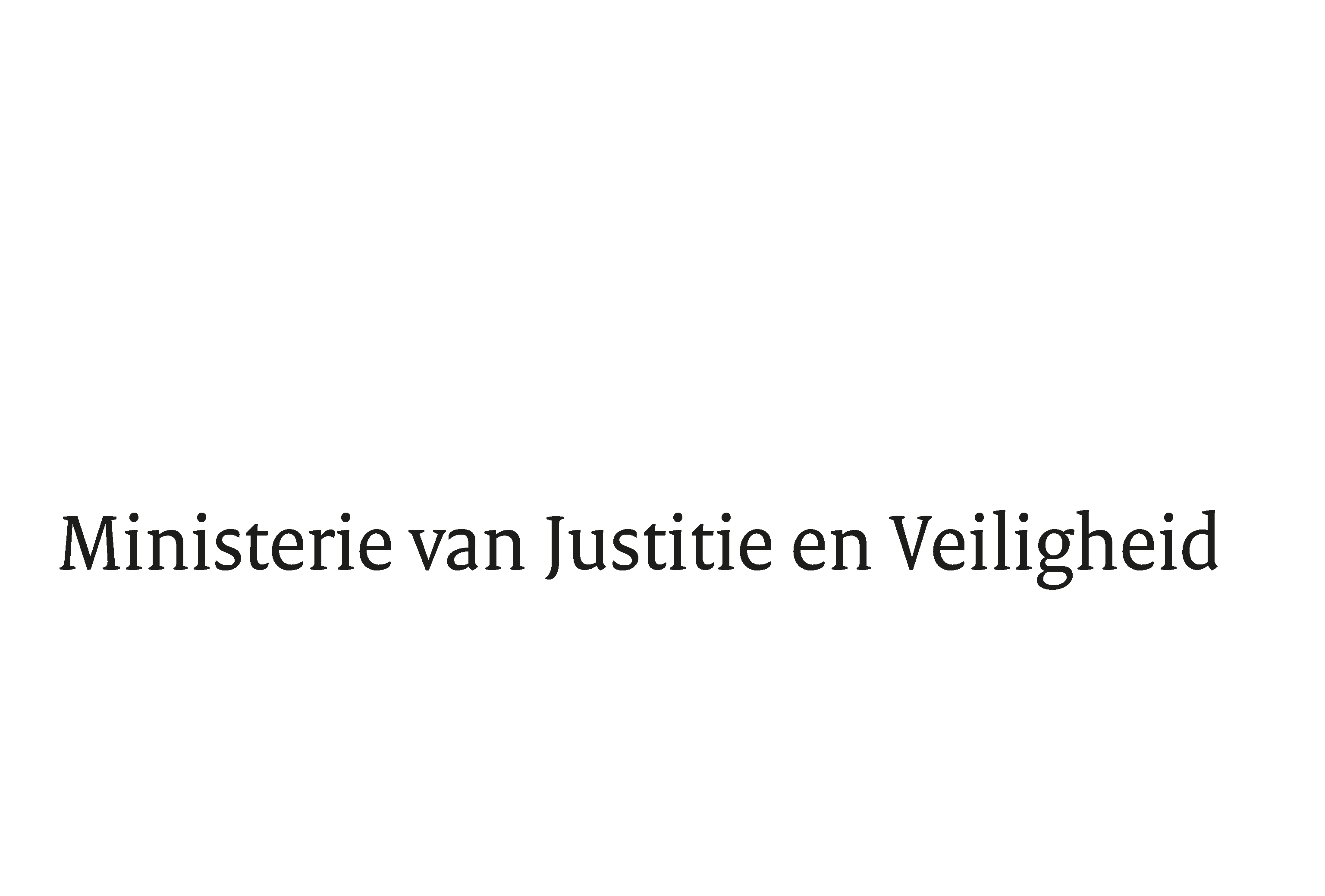 > Retouradres Postbus 20301 2500 EH  Den Haag> Retouradres Postbus 20301 2500 EH  Den HaagAan de Voorzitter van de Tweede Kamerder Staten-GeneraalPostbus 200182500 EA DEN HAAGAan de Voorzitter van de Tweede Kamerder Staten-GeneraalPostbus 200182500 EA DEN HAAGDatum15 juli 2019OnderwerpAntwoorden Kamervragen over de problemen inzake het asielbeleidDirectoraat-Generaal MigratieDirectie MigratiebeleidAsiel, Opvang en TerugkeerTurfmarkt 1472511 DP  Den HaagPostbus 203012500 EH  Den Haagwww.rijksoverheid.nl/jenvOns kenmerk2630350Uw kenmerk2019Z11922Bij beantwoording de datum en ons kenmerk vermelden. Wilt u slechts één zaak in uw brief behandelen.Bedragen x € 1 mln.2019202020212022IND741008965COA86204162126Nidos-21-16-17-18RvdR10666Kinderpardon13Totaal JenV162294240179ProductsoortDoorlooptijden bij uitstroom t/m april 2019% binnen wettelijke termijnSpoor 113 wekenn.v.t.Spoor 24 weken99%Spoor 4 AA24 weken50%Spoor 4 VA41 weken28%Bedragen x € 1.000t/m 31 mei 20191.50020181.500201770020163002015100Totaal4.100